ИНФОРМАЦИОННЫЙ БЮЛЛЕТЕНЬ  о  XXXVII туристском слетеработников образовательных организаций г. СочиОбщая информация.ОРГАНИЗАТОРЫУправление по образованию и науке администрации г. Сочи, Сочинский городской комитет Профсоюза работников народного образования и науки РФ, Центр детского и юношеского туризма и экскурсий г. Сочи (далее - Центр). Главный судья – директор Центра детского и юношеского туризма и экскурсий г. Сочи Искаков Рамиль Рафаэльевич. ЦЕЛИ И ЗАДАЧИ- активизация туристско-краеведческой деятельности работников образовательных организаций;-     обобщение и пропаганда передового опыта туристско-краеведческой работы организаций образования г. Сочи;-  вовлечение молодых педагогов в жизнь и деятельность Сочинской городской территориальной организации Профсоюза работников народного образования и науки РФ;-       повышение туристского мастерства педагогов образовательных учреждений;-       формирование культуры здорового образа жизни.Состав Главной судейской коллегии.   Время и место проведения.24 – 26 сентября 2021 года. Место проведения соревнований Адлерский район, турбаза «Белая Ах-Цу», проживание в полевых условиях.Требования к участникам, условия их допуска и обеспечение безопасности. К участию в слете допускаются сотрудники образовательных организаций  г. Сочи,  сформированные в 4 команды, но не более 3-х сотрудников от одной образовательной организации. Состав – руководитель, заместитель,  участники.    Сотрудники ЦДиЮТиЭ (основные и совместители) распределяются по командам по итогам принудительной жеребьевки 3 сентября, после чего выбирают руководителей и заместителей. Дополнительные условия будут выданы 15 сентября  на совещании сотрудников ЦДиЮТиЭ. Команды должны иметь элементы единой формы (футболки,  шапочки, галстуки и пр. по усмотрению команды), а так же групповое и личное снаряжение для организации полевого туристского быта и участия в соревнованиях и конкурсах слета  (Дополнительные условия по видам).  Каждый участник слета несет ответственность за свою жизнь и здоровье. Безопасность на дистанциях соревнований обеспечивают ГСК и профессиональные спасатели.Программа.24 сентября       до 17:00	- Заезд команд. Регистрация.             17:30 – Совещание с руководителями команд            18:00 	- Открытие слета, конкурсная программа      25 сентября             07:00 	-  Продолжение программы слета              26 сентября             11:00 – Продолжение программы слета        до 15.00 - Закрытие соревнований. Награждение. ОтъездПримерные виды:Условия подведения итогов и награждение.Победитель определяется по наименьшей сумме мест, занятых  во всех видах программы. Команда, принявшая участие не во всех видах, занимает место после команд, имеющих полный зачет. При равенстве суммы мест предпочтение отдается команде, занявшей высшее место в виде «Контрольно – туристский маршрут».Победитель  награждается грамотами УОН, СГТО профсоюза, переходящим кубком и ценным призом.Условия финансирования.Расходы по организации и проведению слета - за счет Центра и привлеченных спонсорских средств. Расходы по участию команд в соревнованиях – за счет командирующих организаций и привлеченных средств.Заявки на участие.Предварительные заявки на участие в слете от образовательных организаций  (Приложение № 1) подаются на электронную почту iskakovr@mail.ru до 15 сентября 2021г.  В мандатную комиссию слета 24 сентября предоставляются:1. Именная заявка (приложение  2). 2. Приказ ОО на командирование каждого участника.ГСК оставляет за собой право при необходимости вносить изменения в данное положение.Данное положение является официальным вызовом на туристский слет работников образовательных организаций г. СочиСправки и консультации можно получить по телефонам262-26-46,  262-14-15Приложение № 1.ПРЕДВАРИТЕЛЬНАЯ  ЗАЯВКАот _______ __________________________________________________________________________на участие в туристском слете работников образовательных организаций г. Сочи, проводимом   24 - 26 сентября 2021 годаПриложение № 2.ИМЕННАЯ  ЗАЯВКАот команды _______________________________________________________________ на участие в туристском слете работников образовательных организаций г. Сочи, проводимом с 24  по 26 сентября 2021 года.Всего допущено к соревнованиям _________ человек.Руководитель команды: ___________________________     ( _____________________ )                                                            (подпись)                                       (Ф.И.О.)На каждого участника прикладывается  мед. справка  и Приказ организации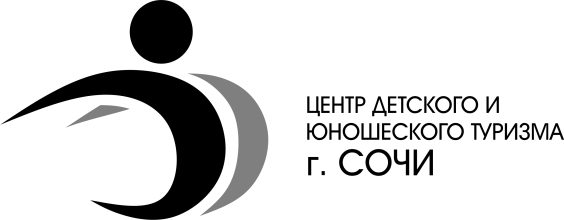 № п/пДолжность Фамилия, Имя, Отчество1Главный судьяИскаков Рамиль Рафаэльевич2Главный секретарьВоробьева Наталья Николаевна3Заместитель главного судьи по судействуФадеева Ольга Валентиновна4Главный судья видаКиселев Евгений Иванович5Главный судья видаГоголадзе Светлана Григорьевна6Главный судья видаАвакян Карлос Сарибекович7Главный судья видаБрежнева Анастасия Юрьевна8Главный судья видаМисакян Михаил Айказович№Название видаСостав команды1Техника водного туризмаСогласно условиям2Туристские навыкиСогласно условиям3Конкурсная программаСогласно условиям4Туристско-спортивная полосаСогласно условиям5Контрольно – туристский маршрутСогласно условиям№ п/пФ И О Конт. телефон Необходимое снаряжение №Ф.И.О.Год рожд.Место работы,должностьЧленпрофсоюзаДомашний адрес